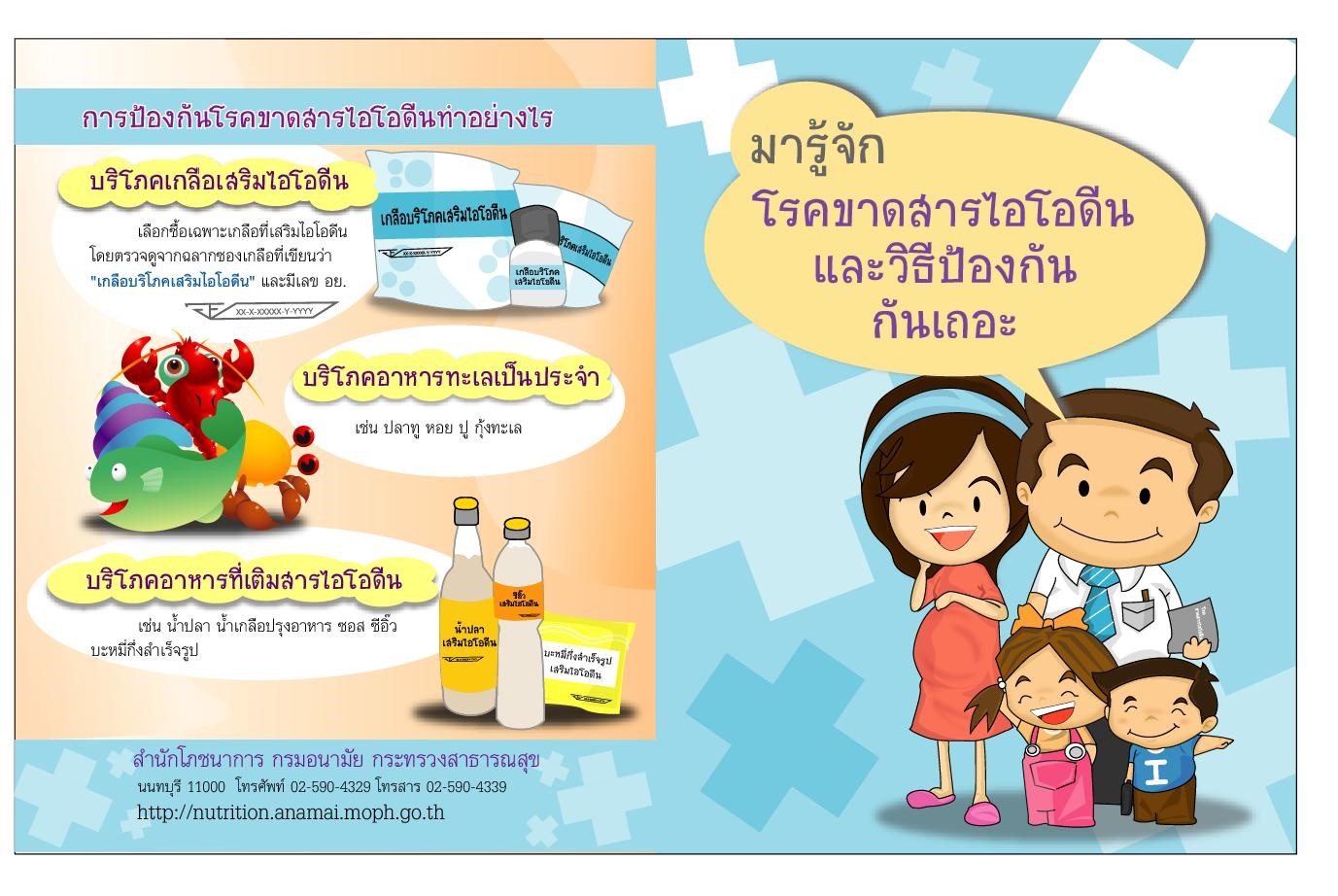 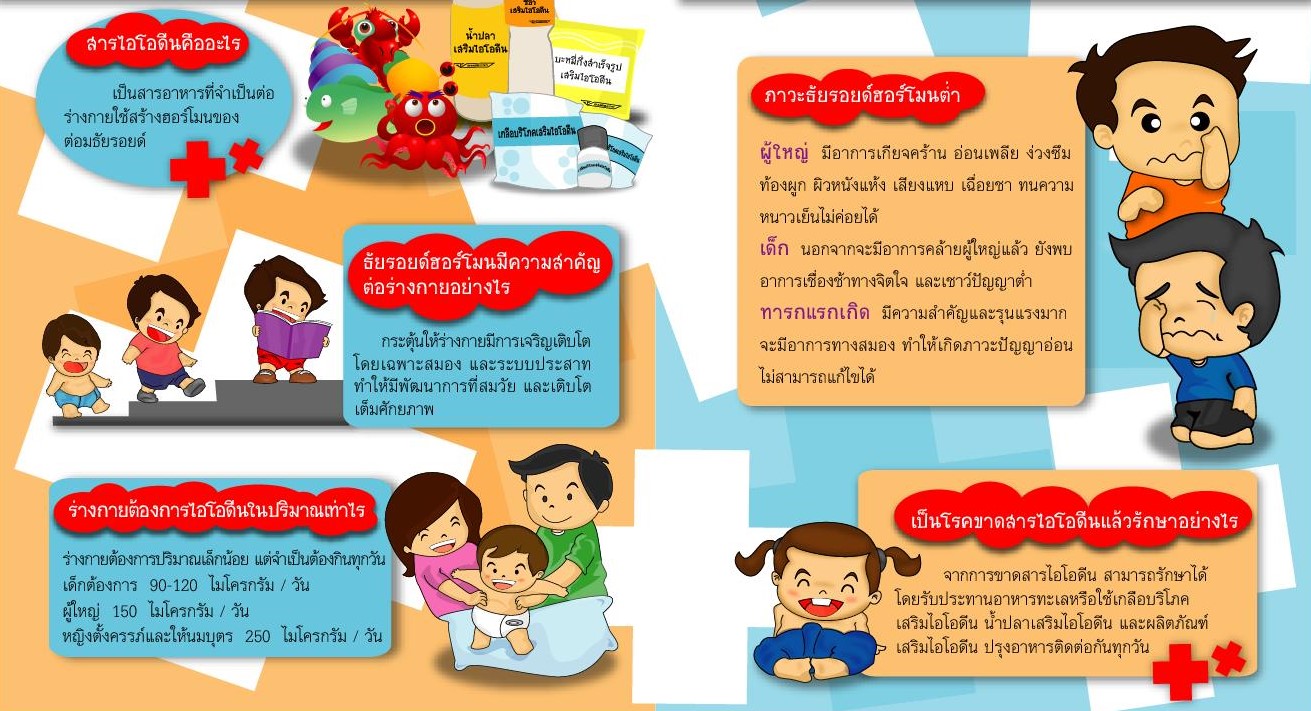 บอร์ดประชาสัมพันธ์ อบต.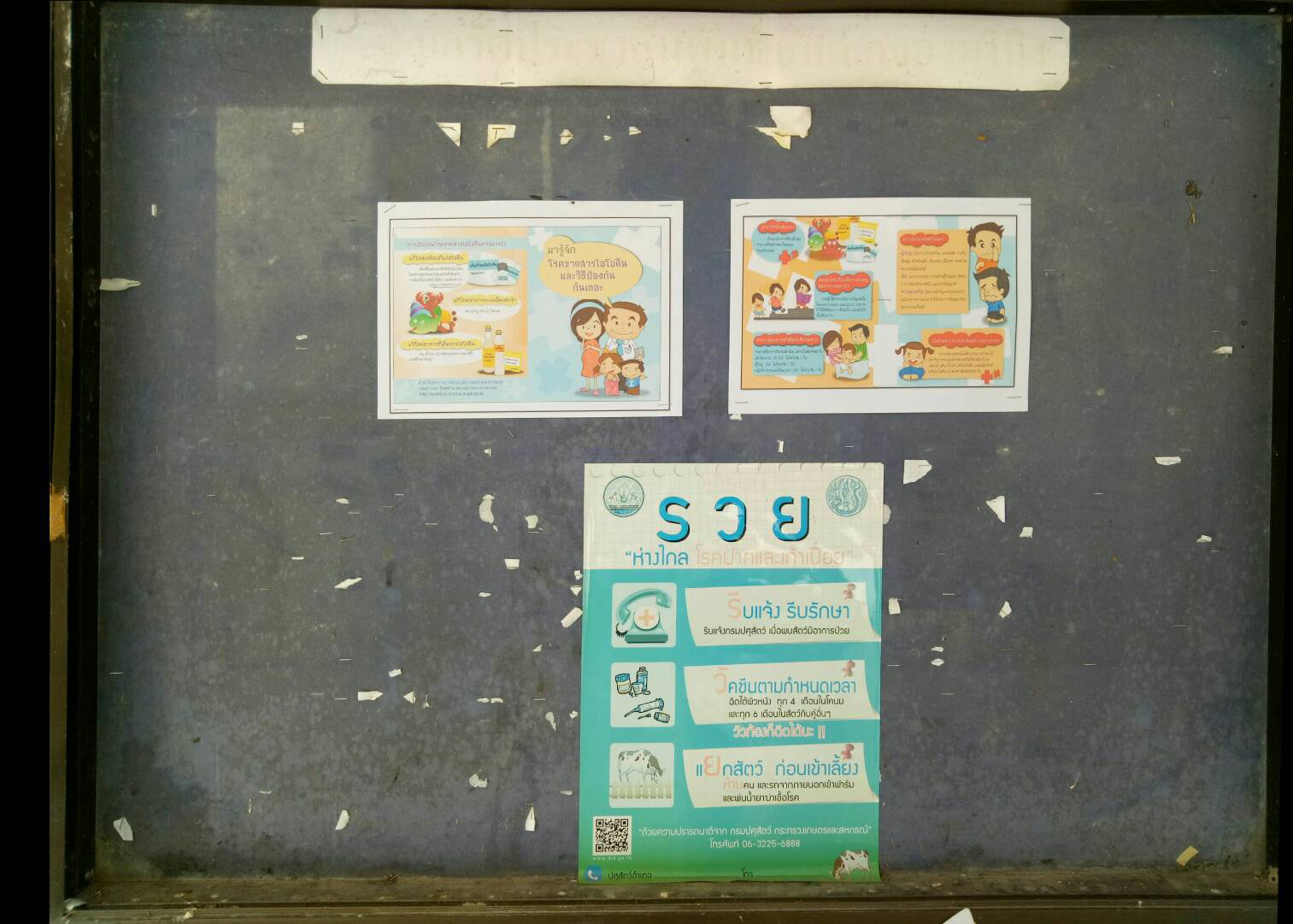 